Entrevistas en ParqueEmpresarial.es
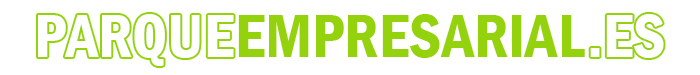 Nombres y Apellidos:
Redes sociales personales: 
-
-
-
Nombre del proyecto/empresa: 
Redes sociales profesionales: 
-
-
-Página web: Describe tu negocio brevemente (100 palabras) Otros datos: 
Más información:
Enlaces de descargas:
Fotos/ Videos /Media: Hola empresario   
Muchas gracias por tu tiempo y tu interés. A continuación te planteamos algunas cuestiones para indagar aún más en tu proyecto. 
Necesitamos que escojas, como mínimo,  7 preguntas*** que nos permitirán publicar la entrevista en nuestra revista online. (*** las que mejor se adapten al perfil de tu empresa)Reenvíanos este archivo por la misma vía que lo has recibido; de esta forma facilitarás la publicación de  la entrevista al instante. 
Por correo electrónico: info@parqueempresarial.es
Whatsapp: +34651588010
Recomendaciones: 
* Si tu negocio es físico (por ejemplo una tienda) déjanos la dirección y el enlace de Google My Business
*Renombra el archivo con el nombre de tu marca.
*Déjanos enlaces de fotos o videos que se puedan usar 
*Elige el tipo de enlace follow /nofollow  y el texto ancla. Describe tu negocio. ¿Cuál es tu principal actividad?¿Qué te hizo empezar este negocio?¿Cuál ha sido el mayor obstáculo que has tenido que vencer para mantener o iniciar un pequeño negocio?¿Qué es lo que más disfrutas  de tu negocio?¿Es esto lo que te veías haciendo cuando eras más joven?¿Qué te mantiene despierto/a durante la noche?Si pudieras darle un consejo a un dueño de negocios novato, ¿cuál sería?¿Cuánto tiempo tardaste en montar tu negocio  y cómo fue el proceso?¿Cuál es el perfil tipo de tus clientes?Tu empresa ha crecido mucho y muy rápidamente en los últimos años. ¿Cuál es la clave de tu éxito?¿Cuáles son las mayores dificultades que has encontrado en el lanzamiento y desarrollo del negocio?¿A qué público se dirige tu negocio?¿Qué importancia tiene el online en las ventas?¿Eres emprendedor/a por vocación?¿Cómo se te ocurrió la idea de hacer un proyecto como éste?¿Con qué financiación has contado para tu proyecto?¿En qué fase de negocio estás actualmente?¿Vendes también en el extranjero ¿Te ha resultado difícil la internacionalización?¿Cuál es tu competencia? ¿Qué te distingue de tus competidores?¿Qué papel juegan las redes sociales en una empresa como la tuya?¿Cuál es el libro que recomendarías con los ojos cerrados?¿Es fácil emprender en España?¿Cuál es tu modelo de negocio?¿Qué cualidades debería tener un emprendedor?¿Cómo surgió la idea de este proyecto?¿Qué te motivó para entrar en el mundo del emprendimiento? ¿Cuándo descubriste que tenías una buena idea empresarial y como se te ocurrió?¿Cuál es tu método de selección para contratar profesionales que verdaderamente se vuelquen en su trabajo y, por ende, en el futuro de la empresa? ¿En qué medida los buenos profesionales que has contratado han sido decisivos en el éxito de la empresa? Si un joven universitario aspirara a encabezar un proyecto similar al que tu pusiste  en marcha, ¿qué tres consejos le darías? Si volvieras a empezar de cero, ¿seguirías el mismo camino o cambiarias algo? Aceptando que todos hemos tenido algún fracaso, ¿qué es lo que has aprendido de ellos?¿Qué tiempo le darías a una idea antes de desecharla por completo?De media, ¿cuántas horas dedicas al trabajo cada día? ¿Podrías detallarnos como sería un día cualquiera de tu vida? ¿De qué manera ha afectado el desarrollo de tu negocio a tu vida familiar? ¿Qué es lo que más te motiva para continuar? ¿Hasta dónde estarías dispuesto a llegar para conseguir  tus metas profesionales? ¿Podrías indicarnos cuál es tu mayor temor como empresario y como manejas la incertidumbre?Si tuvieras que enumerar tus principios fundamentales, ¿cuáles serían?¿Podrías darnos una definición de lo que tu entiendes por éxito? Fijando la vista a largo plazo, ¿cómo recomendarías  buscar el éxito? ¿Consideras que el modelo de negocio que abandera tu empresa es muy rentable?¿Has obtenido sólidos beneficios en los últimos ejercicios?¿Cómo has conseguido financiación en el pasado? ¿Qué recursos has utilizado para captar el interés de los inversores? De cara a crear una buena cartera de clientes, ¿qué estrategia recomiendas  adoptar ¿Qué criterios has seguido para establecer el actual emplazamiento de tu empresa? ¿Crees que existe una formula objetiva que permita a cualquier empresario alcanzar el éxito? ¿A qué personaje histórico te hubiera gustado conocer? Si tuvieras que pensar en la figura que más te ha inspirado, ¿quién sería? De igual manera, ¿cuál sería el libro que más te ha servido de inspiración? Con todo lo que has vivido y experimentado, ¿qué crees que es lo mejor de ser empresario?Reflexionando sobre los elementos que explican el éxito de tu empresa, ¿qué factores 
consideras más relevantes? ¿Podrías  dar cinco indicaciones básicas para gestionar de manera eficaz un negocio de estas características? Si echa la vista atrás, ¿cuál ha sido el episodio más gratificante que has  vivido como empresario?Basándote  en tu experiencia y en tu conocimiento de la realidad empresarial, ¿qué diferencias de peso ves entre el trabajo como empresario y el trabajo por cuenta ajena? ¿Qué cultura corporativa has desarrollado en tu empresa? ¿Qué motivos te llevaron a optar por esta orientación de tu negocio y como lo has conseguido? ¿Qué  palabra definiría mejor toda tu  actividad como empresario? Piensa un momento en los errores que más hayas lamentado a lo largo de los años: si tuvieras que escoger uno especialmente negativo, ¿cuál sería? Basándote en lo anterior, ¿cómo crees que pueden prevenirse los errores más graves? Dando por hecho que tu vida no se resume sólo a la empresa, ¿cuáles son tus aficiones y cómo gestionas tu tiempo libre? ¿A qué  has renunciado para alcanzar el éxito en tu carrera? ¿Qué empresa (exceptuando la tuya) admiras más? Mirando al futuro, ¿dónde ves  tu empresa dentro de diez y veinte años? ¿Y dónde te ves a ti? Si tuvieras que completar esta entrevista, ¿qué pregunta te gustaría añadir?¿Cuáles serán tus próximos pasos?¿Cuál es la mayor dificultad que has encontrado en el lanzamiento y desarrollo?¿Qué planes de futuro tienes? ¿Seguirás lanzando novedades?¿Qué consejos darías a quien esté pensando en lanzarse a emprender?